HEADSHOTS AND PICTURE COLLATERAL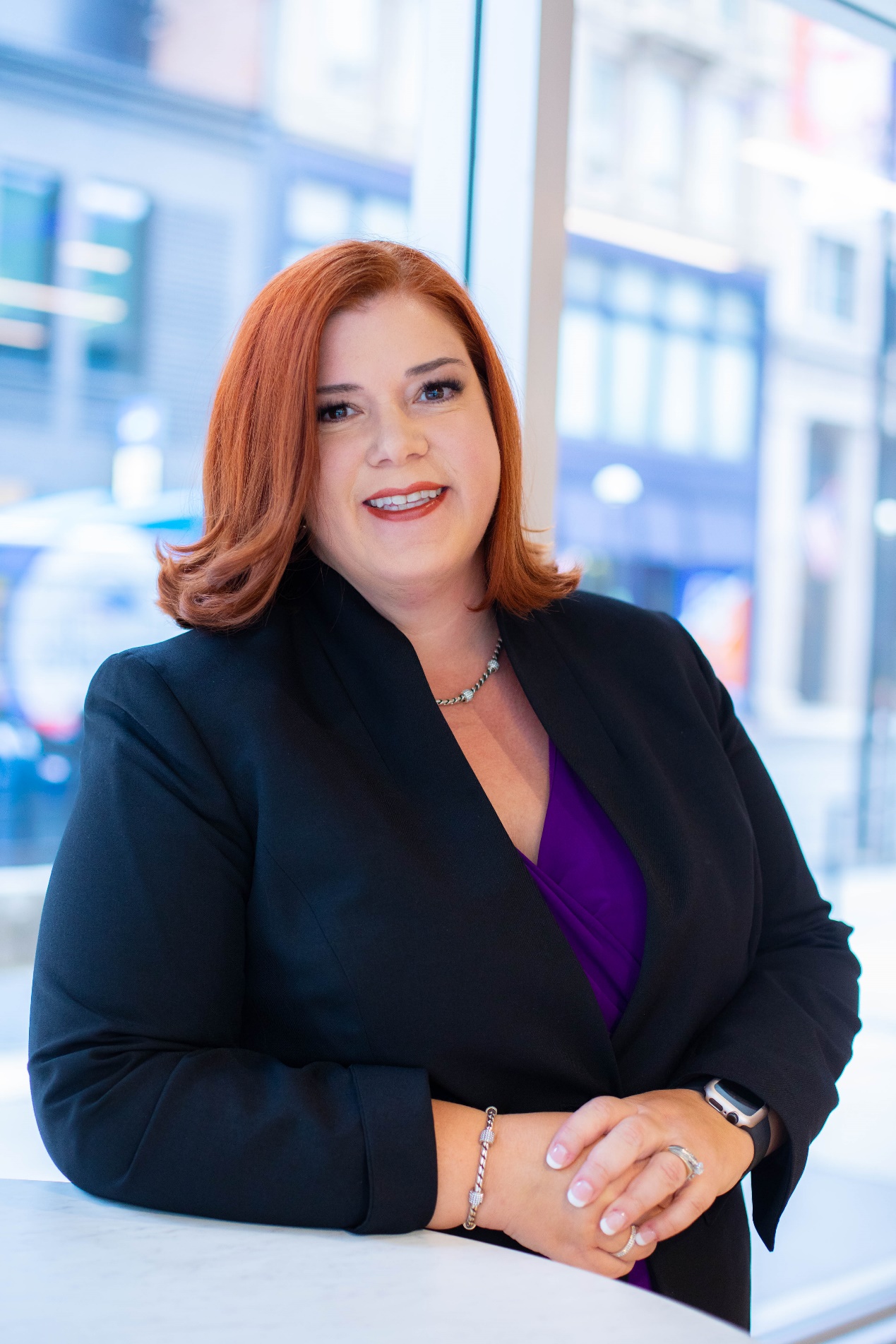 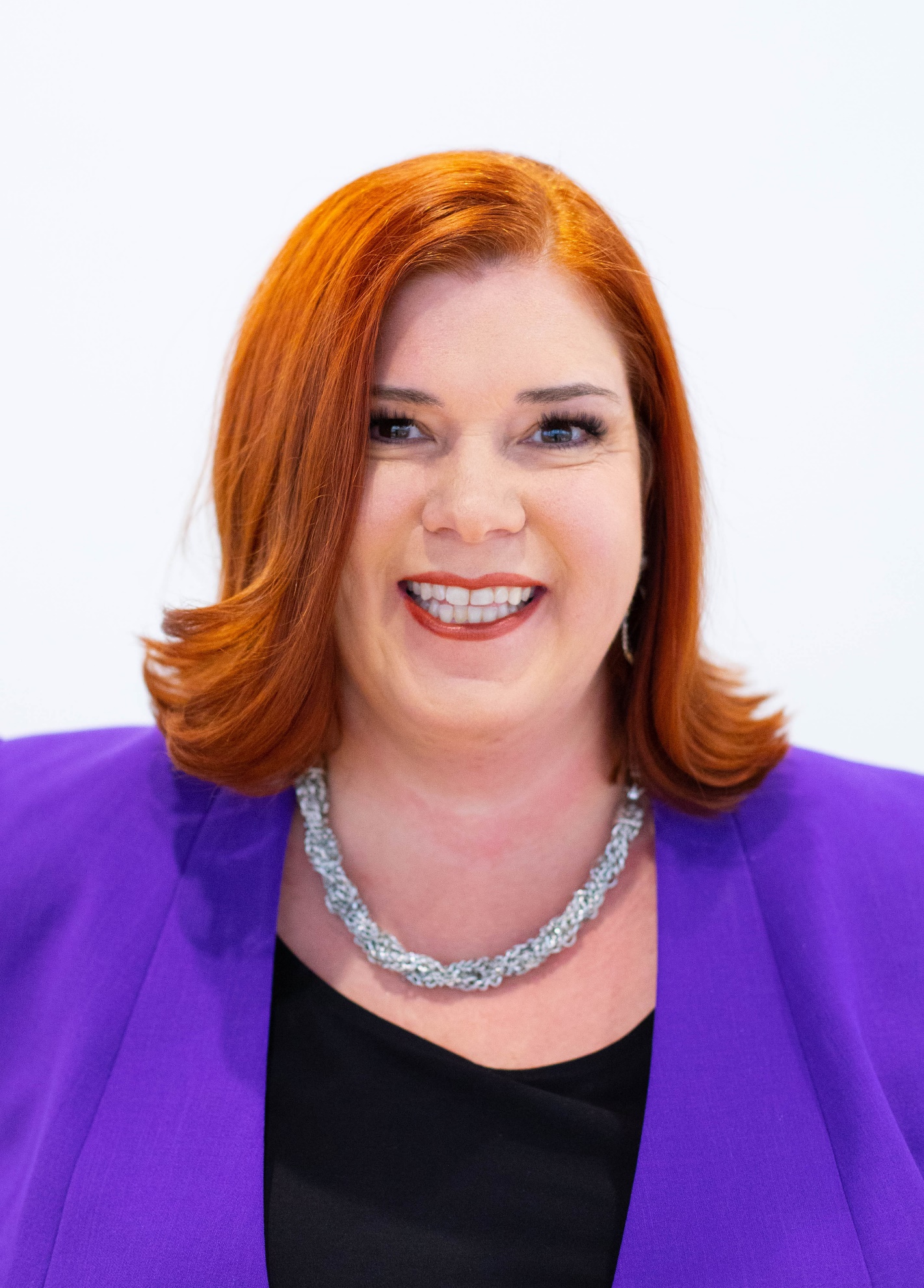 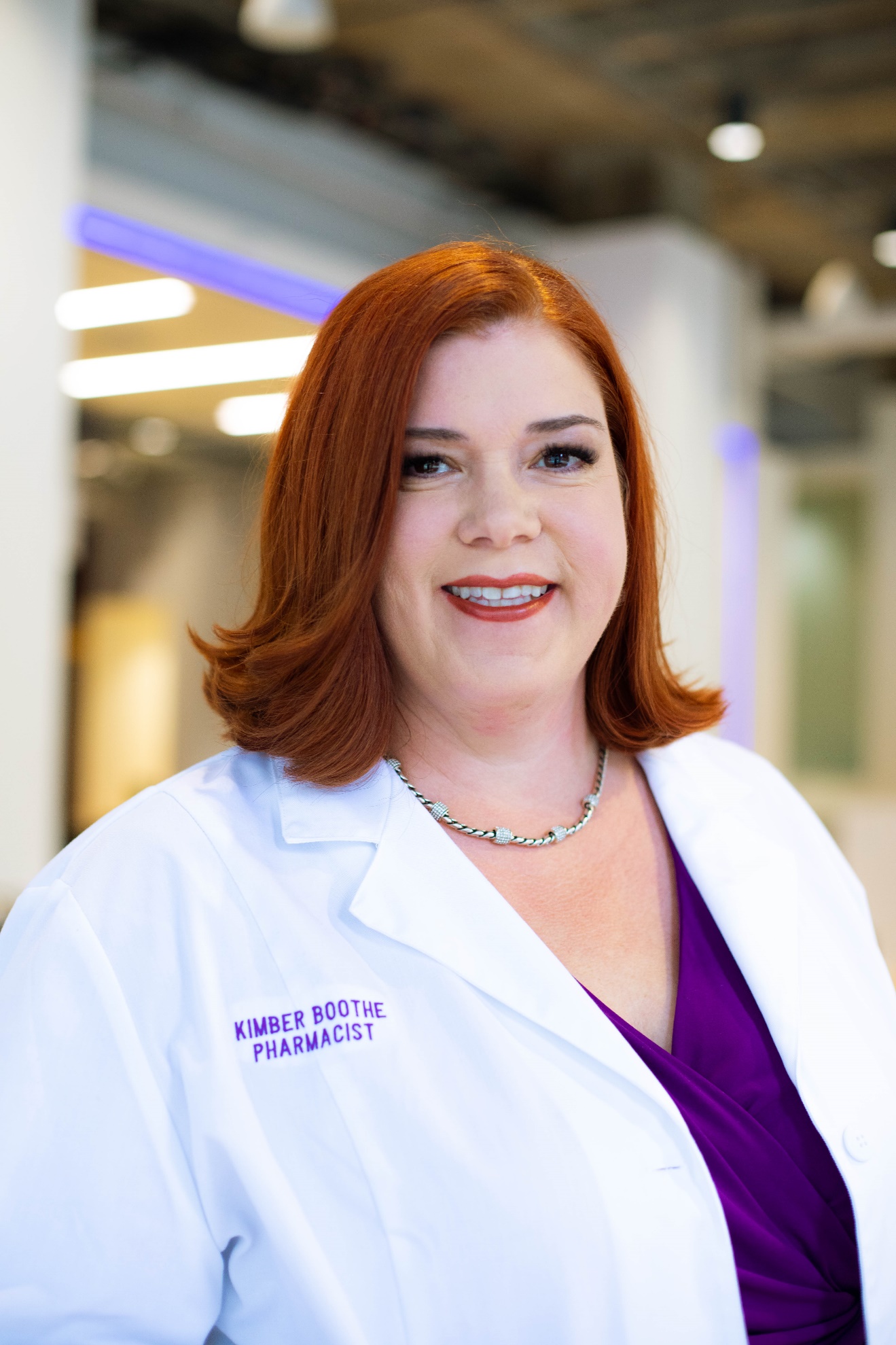 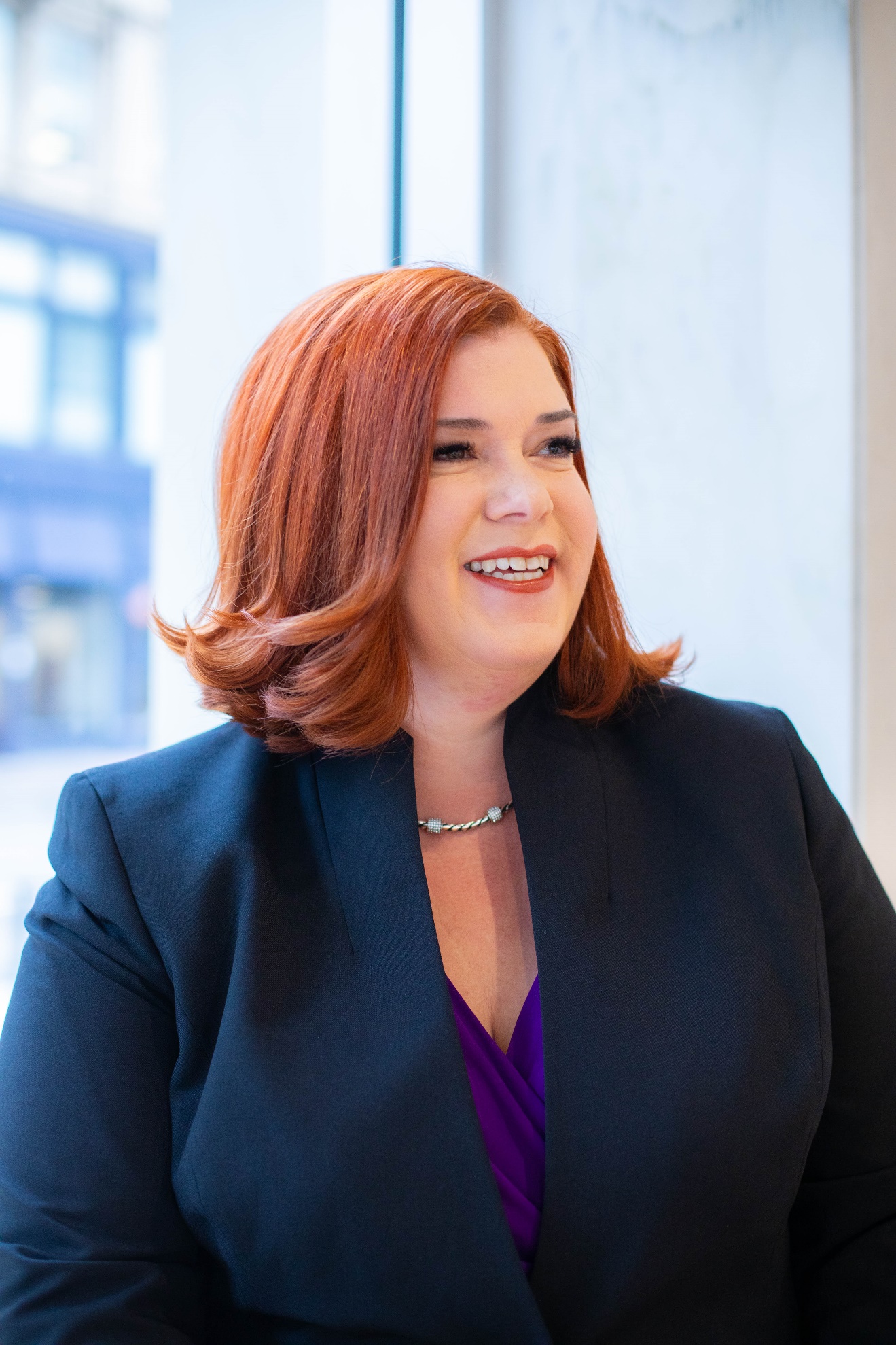 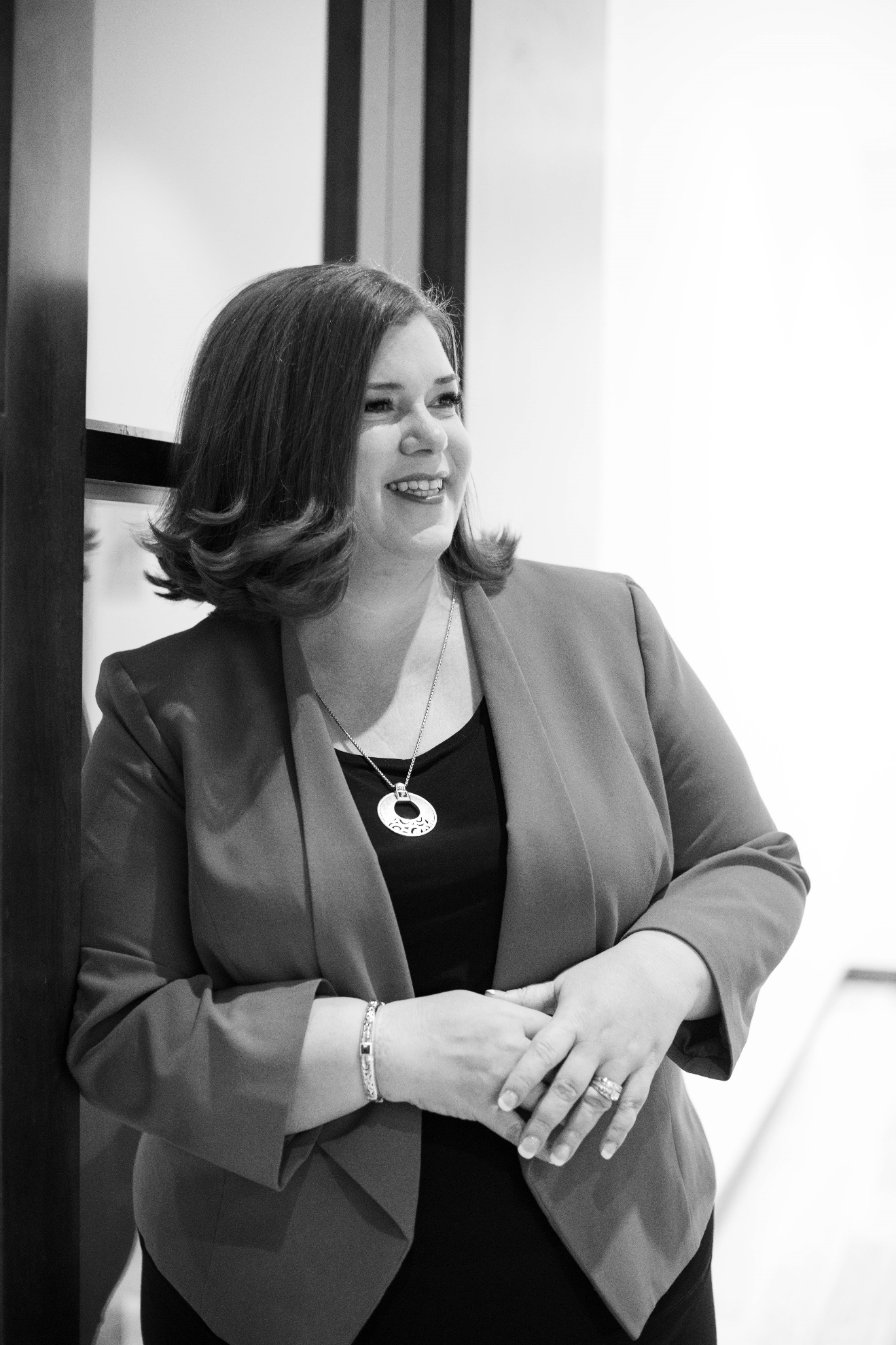 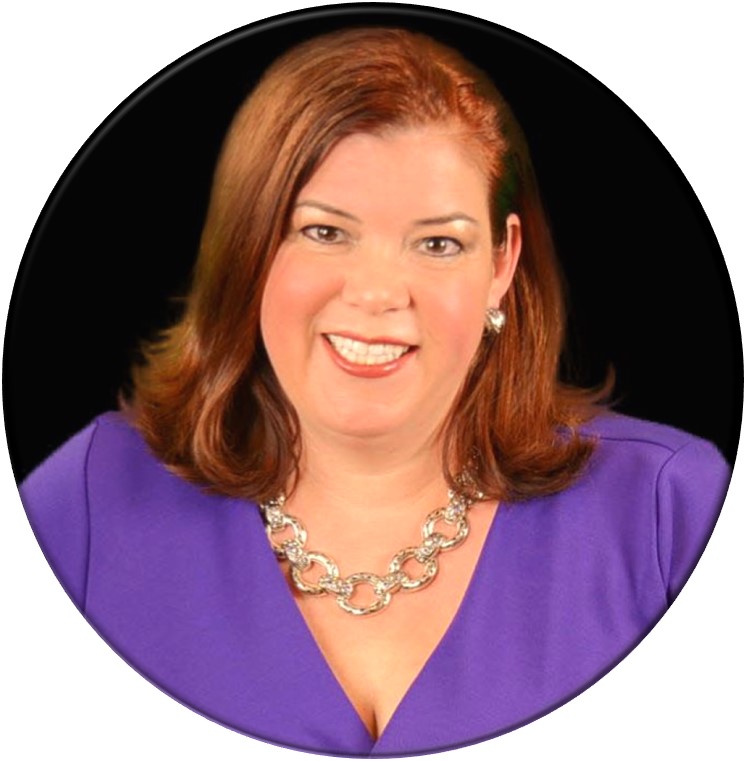 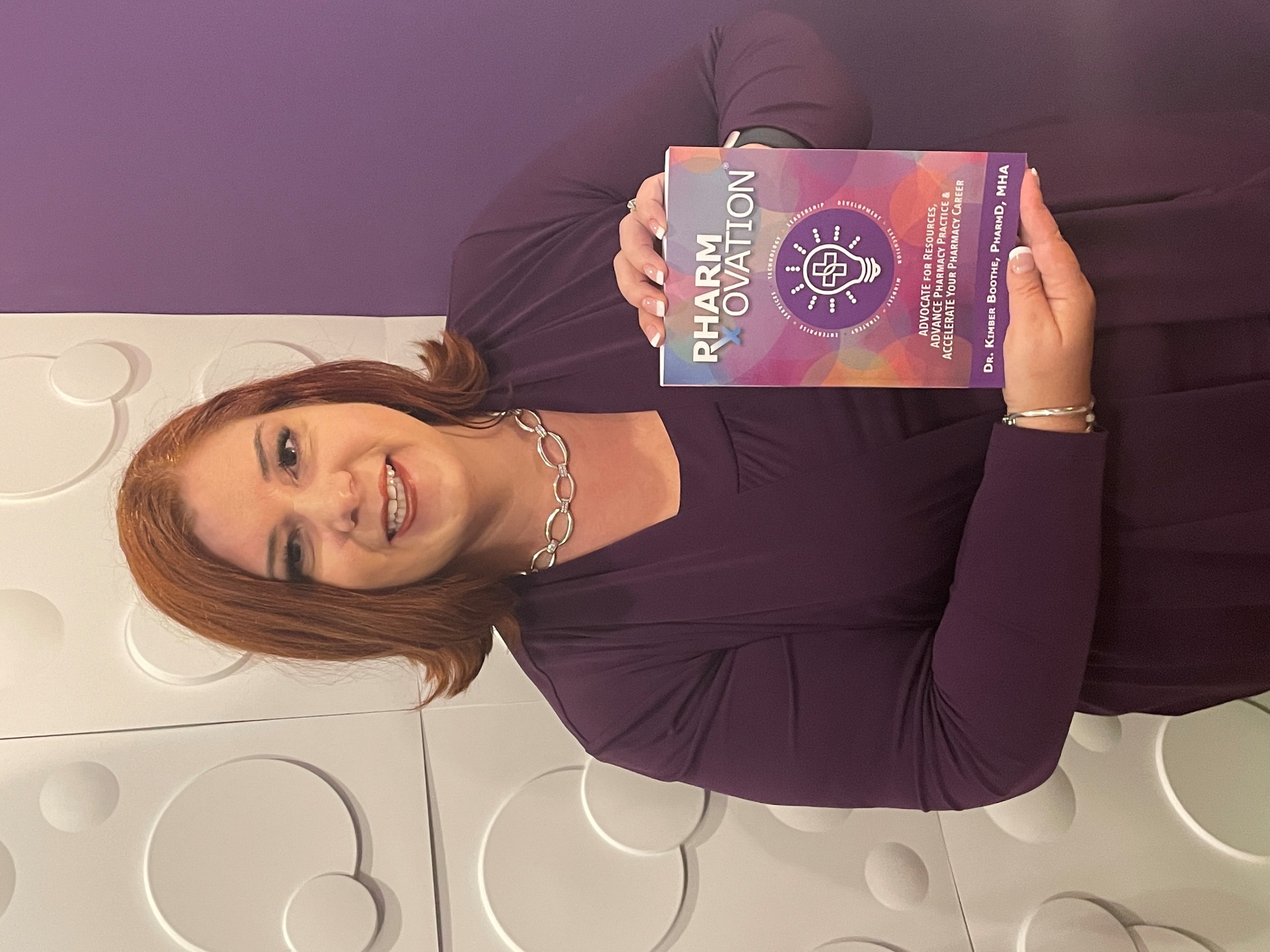 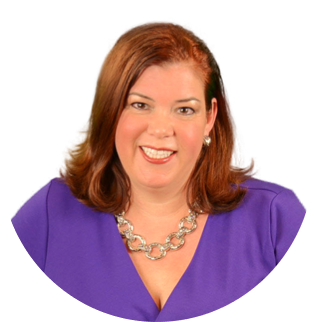 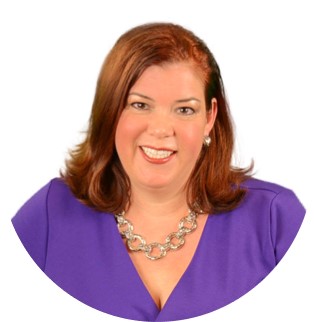 